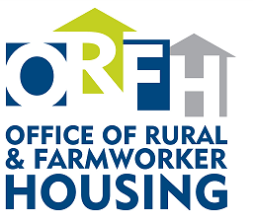   Office of Rural and Farmworker Housing  1400 Summitview Avenue, #203 Yakima, WA 98902-2965  www.orfh.org  ORFH is an Equal Opportunity Employer Helping Rural Communities Build Hope and OpportunitiesCAREER OPPORTUNITYJOB TITLE/STATUS:	  Senior Housing Developer, Full-time ExemptCOMPENSATION:	  $58,000 - $78,500 DOE, Excellent Benefits PackageLOCATION:		  Yakima, WashingtonPosition SummaryThe Senior Housing Developer reports directly to the Director of Housing Development and Executive Director (ED) and is primarily responsible to perform all aspects of the development process necessary to obtain capital construction funding for low-income and farmworker housing in rural communities in Washington State.  As an integral part of the ORFH team, the Senior Housing Developer requires excellent project management skills to facilitate multiple projects from start to finish. Essential Duties and ResponsibilitiesManage full cycle of the housing development process, from feasibility to initial occupancy and close-outResearch, collect, and analyze data to determine low-income and farmworker housing needs in selected communitiesCompile inventories of vacant land in selected communities and research site ownership, availability, value and development features of parcels selected for scattered-site developmentsWork cooperatively with housing sponsors and public representatives on issues related to proposed housing developmentsConduct preliminary feasibility analysis through developing operating pro-forma financial projections and detailed financial analyses and development/construction budgets; monitor and update regularlyPrepare preliminary and final funding applications for public and private capital by creating, compiling and documenting required information. Said funding will support feasibility, pre-development, construction, and permanent financing phases of developmentCoordinate and collaborate with development team members including architects, engineers, contractors, lenders and other stakeholders.  Communicate regularly; manage relationships and progress of all team members through project completionEnsure compliance with laws, regulations and any grantee requirementsMaintain project filesAssist and guide ORFH Housing Developers in their development work, as neededOther duties as assignedKnowledge, Skills and AbilitiesOutstanding interpersonal, verbal and written communication skillsEffective negotiation and conflict resolution skillsTake initiative and perform daily responsibilities and projects with minimal supervisionExercise sound judgment and decision-making, including confidentialityExcellent organizational, time management, and problem-solving skillsAbility to work under pressure and successfully meet deadlinesAccurate and highly detail-oriented with follow-through skillsIntermediate level proficiency with Microsoft Office suite, especially Excel, and internet technologyAbility to work collaboratively with project teams, funders, government agencies, fellow staff members, and a wide variety of individualsAbility to perform detailed analyses and develop and maintain budgetsAbility to be creative and flexible in the face of ambiguous, changing or challenging situationsBilingual (English and Spanish) and bicultural desirablePersonal qualities of integrity, credibility, and commitment to ORFH’s missionValid WA driver’s license, proof of insurance, and ability to travel locallyEligibility to work in the United StatesEducation and ExperienceBachelor’s degree in a field related to business, planning, community development or equivalent direct work experienceMinimum of 3 years’ experience planning, housing development, construction or related fieldExperience working with nonprofits, public agencies and with community representatives preferredWorking knowledge of housing development laws and regulations desirablePhysical DemandsThe physical demands described here are representative of those that must be met by an employee to successfully perform the essential functions of this job.Talk and hear on a regular basisStand, walk, use hands to finger, handle, or feel, type, and reach with hands and armsAbility to occasionally lift office products and supplies up to 20 poundsWork takes place in an office environment where long periods of sitting, working on a computer, walking to various work areas, going up and down stairs, and standing are requiredLocal travel requiredHow to ApplyPlease send resume, cover letter and completed Application for Employment form to lauriew@orfh.org, or mail to 1400 Summitview Avenue, #203, Yakima, WA 98902. For more information and to obtain application materials go to www.orfh.org.  Deadline for Application: Open Until FilledThank you for your interest in the Office of Rural and Farmworker Housing (ORFH). Only qualified individuals will be contacted for an interview. 